Автономная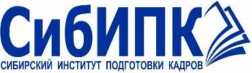 некоммерческая организация
дополнительного профессионального образования
«Сибирский институт подготовки кадров»
(АНО ДПО «СибИПК»)
630007, Новосибирская обл.,г. Новосибирск, ул. Октябрьская, д. 42, оф. 312
тел.: +7(923)105-35-48,
e-mail: sibipk_nsk@mail.ruИНН 5406605091 КПП 540601001ОГРН 1165476081407
от «30» июля 2019 г. № __
на № __ от «__» 	 2019 г.Об обученииС 26 по 31 августа 2019 г. в г. Петропавловске-Камчатском АНО ДПО «Сибирский институт подготовки кадров» (г. Новосибирск, преподаватель Вайгант Татьяна Федоровна) будет проводить обучающее практическое мероприятие «Практика применения ФЗ № 44 «О контрактной системе...» и ФЗ № 223 «О закупках отдельными видами ЮЛ» с учетом изменений».Приглашаем Вас, Ваших коллег принять участие.Наше мероприятие ориентировано как на специалистов, погружающихся в сферу государственных и регламентированных закупок, так и на специалистов, имеющих уже значительный опыт практической работы.Так, мероприятие будет носить практический характер и предполагает детальную проработку таких блоков, как:Планирование закупочной деятельности, обоснование закупок;Определение и расчет Н(М)ЦК;Составление технического задания;Применение нацрежима (появилось много нового!), особенности закупок у СМП;Проведение электронных процедур определения поставщика;Закупка у единственного поставщика, в т.ч. применение ЕАТ «Березка» и др. ресурсов;Составление, исполнение, изменение и расторжение контракта, ведение претензионной и судебной работы;Особенности закупок проектных, строительных работ;Составление отчетности заказчика, проведение экспертизы;Подготовка к контрольным мероприятиям.Рассмотрение вопросов будет с учетом масштабных изменений в ФЗ № 44 и ФЗ № 223, вступивших в силу в январе - июле 2019 г.г., а также с учетом планируемых изменений!!!Что очень важно, в рамках мероприятия предусмотрены не только лекционные занятия, но и практическая работа!Мероприятие предоставит возможность слушателям детально проработать особенности и новшества законодательства о контрактной системе, обсудить с коллегами в режиме диалога интересующие их вопросы, сложные практические ситуации.Будем признательны за оказанное содействие в адресном направлении настоящей информации представителям структурных подразделений, учреждений, предприятий.Приложение:1. Программа мероприятия в 1 экз. на 7 л.Выступит:Вайгант Татьяна ФедоровнаДиректор АНО ДПО «Сибирский институт подготовки кадров»(г. Новосибирск)Практикующий эксперт в сфере государственных и коммерческих закупокЯвляется разработчиком региональных, муниципальных нормативно-правовых актов, регламентирующих закупочную деятельностьВедет постоянную преподавательскую работу, является автором практических, в т.ч. специализированных семинаров, тренинговИмеет многолетний опыт практической работы в области государственных (муниципальных), коммерческих закупокИмеет ряд благодарностейг. Петропавловск-Камчатский(адрес места проведения уточняется).26 - 31 августа 2019 г., с 10.00 до 17.00СтоимостьФормат	Очно-заочномероприятия:Заявка на	Форма приведена в Приложении 1участие:направлять по адресу эл. почты: inz sibipk@mail.ruПрограмма разработана в соответствии с:Методическими рекомендациями Минэкономразвития и Минобрнауки России по реализации дополнительных профессиональных программ повышения квалификации в сфере закупокПриказами Минтруда России от 10.09.2015:№ 625н «О профессиональном стандарте «Специалист в сфере закупок» № 626н «О профессиональном стандарте «Эксперт в сфере закупок»По всем возникающим вопросам обращаться по телефону:+7 (923)117-75-15, Завадовская Ирина НиколаевнаПРОГРАММА МЕРОПРИЯТИЯДень 1. Общие положения. Нормативное регулирование «26» августа 2019 г.Единая информационная система:СГОЗ!Как считать ?Как учитывать «переходящие» контракты, контракты с несвоевременной оплатой?Контрактная служба/ управляющий	- организация работы,ст.ст. 195.1. - 195.3 ТК РФ - применение профстандартов■ Правила расчета и обоснования Н(М)ЦК:Метод сопоставимых рыночных ценМожно ли рассчитывать Н(М)ЦК на основе 2-х цен?Что делать, если в КП цена завышенная?Можно ли не брать цены из контрактов при высоком демпинге?Нормативный, тарифный, проектно-сметный метод и затратный методы:Рекомендации в практическом примененииРаботы по капремонту, сметную стоимость которых госзаказчику надо проверить!Как и кем осуществляется проверка?Допускается ли исключение из этого правила?Ответственность за «непроверку»Проектно-сметная документация как раздел документации - правила оформленияН(М)ЦК на лекарства!!!!!!!!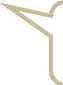 ■ Правила описания объекта закупки:НОВОЕ в правилах составления ТЗ с 2019 г.:Антимонопольные требованияУказание товарных знаковЗакупка строительных работ:Реформа СРО в сфере строительстваНа что обратить внимание в документации, при проверке заявок Как можно продлевать госконтрактыПравительством определены виды работ и объемы, которые подрядчик должен выполнять исключительно самостоятельно!Положения КоАП: ответственность за нарушения Административная и арбитражная практикаДень 2. Практические вопросы организации закупок «27» августа 2019 г.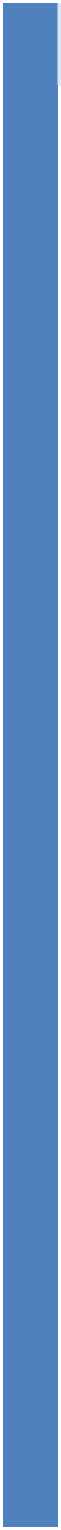 Участие СМП, СО НКО:Как учитывать объемы закупок для СМП, СО НКО при «переходящих» закупках?! Единый реестр СМСП - вся ли информация в нем на сегодня?!Особенности сотрудничества с СМПНОВОЕ при закупках у СМП!!!!!!!!!!!!Участие УИС, ОИ- предоставление преимуществ: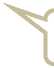 Какие документы должен представить участник?!В какой форме участник должен запросить преимущество?! Что делать, если такой запрос не поступил?!Национальный режим в закупках - запреты и ограничения: программное обеспечение лекарственные препараты из ЖНВЛП медизделия товары машиностроения товары легкой промышленности продукты питания радиоэлектронная продукция мебельПриказ Минфина от 04.06.2018 г. № 126н «О допуске товаров...»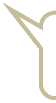 Правила применения режимаОбеспечение заявок, обеспечение исполнения контракта Антидемпинговые мерыБанковская гарантия - НОВЫЕ требования, условияК чему должны быть готовы участники закупок Нюансы в реализации механизмовПоложения КоАП: ответственность за нарушения Административная и арбитражная практика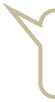 День 3. Процедуры определения поставщика. Изменения с 01.07.2019 г. «28» августа 2019 г.Алгоритм действий при проведении процедурПеречень документов, которые нужно подготовитьПрактика применения законодательства, возникающие проблемы и ошибки■ Электронные процедуры: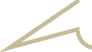 Электронный аукционЭлектронный конкурсЭлектронный запрос котировокЭлектронный запрос предложенийЧто нужно делать, чтобы закупать «по новым правилам» Изменения в привычных механизмах при проведении эл. аукциона: Обеспечение заявкиОбеспечение исполнения контракта Банковская гарантияРеестр участников - зачем он нужен?!Особенности заключения контрактовСтанет ли проще с переходом на полностью эл. процедуры «Подводные камни», сложности и нюансыПоявляющиеся при внедрении сложности!	Положения КоАП: ответственность за нарушения Административная и арбитражная практикаДень 4. Закупка у ЕП. Планирование, обоснование закупок «29» августа 2019 г.Закупка у единственного поставщика (подрядчика, исполнителя):Что такое «годовой объем» в контексте п. 4 и п. 5 ч. 1 ст. 93 ФЗ № 44? Как учитывать «переходящие» контракты?Правомерно, все-таки, «дробление» или нет?!?ЕАТ «Березка» и другие ресурсы!!!!!!!!Нюансы в 2019 году!На что особенно обращают внимание контрольные органы!!!!Планирование закупочной деятельности:Идентификационный код:изменения с01.10.2019 г.Структура, корректировкаОбеспечение взаимосвязи документов от планирования до полного исполнения обязательствЧто делать, если не обеспечивает?НОВЫЕ правила планирования и обоснования на 2020 и последующие годыПостановления Правительства РФ:№ 552 от 05.06.2016 г.№ 553 от 05.06.2016 г.№ 554 от 05.06.2016 г.№ 1043 от 21.11.2013 г.- О планах закупок и планах-графикахРегиональные акты в сфере планирования+№ 555 от 05.06.2016 г. - Об обосновании закупокЗачем нужны два плана?Что писать в обоснованиях?Как вносить изменения в планы и сколько ждать?Положения КоАП: ответственность за нарушения Административная и арбитражная практика- Типичные ошибки заказчиков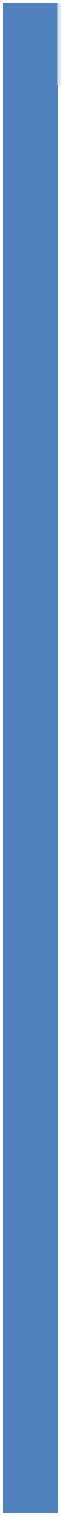 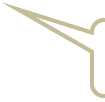 День 5. Контракт. Реестр. Отчеты. Контроль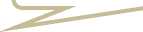 «30» августа 2019 г.Исполнение контракта:НОВОЕ в исполнении контракта с 1 января, 12 мая и 1 июля 2019 г.:Электронный контрактРеестр контрактовОтчетность	- НОВЫЕ требования, правилаЭкспертиза Ответственность за результатыДействия заказчика при неисполнении или ненадлежащем исполнении условий контракта контрагентомВедение претензионной работы, применение штрафа и пенейИзменение контракта: возможности изменения существенных условий контрактаРасторжение контракта:Односторонний отказ: основания и порядок, практические сложностиКонтроль в сфере закупок:Контроль, предусмотренный ч.ч. 5, 8 ст. 99 ФЗ № 44:Ведомственный контроль согласно ст. 100 ФЗ № 44:Чем нужно руководствоваться контрольному органу / заказчику при проверкахКак часто проводятся контрольные мероприятияКакие сведения и документы запрашивают, на что следует обращать особое внимание За какие правонарушения обязательно привлекают к ответственностиМалозначительность правонарушения - что это значит и как применятьОсобенности ведомственного контроляПоложения КоАП: ответственность за нарушения Административная и арбитражная практикаКруглый столПодведение итоговДень 6. 223-ФЗ«31» августа 2019 г.Организация закупок в рамках ФЗ №223Содержание положения о закупках: принципы и основные положения, особенности структуры, защита интересов заказчика, шаблоны, подходыПланы закупок, виды, особенности. Внесение изменений в план Закупочная комиссия - требования, составТребования к участникам закупокСостав и содержание заявок на участиеФормирование требований к Т,Р,У и критерии оценки предложений участниковИсполнение договора - отличия от ФЗ № 44/Способы закупок, виды:	изменения 2018 - 2019 г.г.Правила выбора способа закупки.Ценовые пороги. Прямые закупки.Возможные случаи с учетом антимонопольных ограниченийАукцион, конкурс, запрос предложений, запрос цен (котировок):Когда имеет смысл проводить? ОсобенностиДополнительные элементы: переторжка, прием альтернативных предложений, постквалификационный отбор, конкурентные переговоры...Приведение в соответствие положения о закупке - на что обратить внимание■ Тенденции развития, планы и перспективы:«Курс на сближение с ФЗ № 44»?!!Положения КоАП: ответственность за нарушенияАдминистративная и арбитражная практикаКруглый столПодведение итогов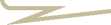 участия:26 - 30 августа - - 44-ФЗ26 - 30 августа - - 44-ФЗ31 августа - - 223-ФЗ26-31 августа - 44-ФЗ и 223-ФЗудостоверениеучастия:108 ч.12 000 руб.10 000 руб.15 000 руб.удостоверение144 ч.14 000 руб.12 000 руб.17 000 руб.удостоверение256 ч.20 000 руб.15 000 руб.23 000 руб.диплом502 ч.23 000 руб.17 000 руб.26 000 руб.дипломсеминар8 000 руб.6 000 руб.10 000 руб.сертификат